       Пресс-релиз						                                          18.03.2015                                                                                                     15.00День правовой помощи 
Гражданам предоставляется возможность бесплатно получить консультации профессиональных юристов по вопросам пенсионного, семейного, трудового, жилищного законодательства, о праве наследования и об имущественных спорах.С целью оказания доступной и бесплатной юридической помощи населению, а также с целью правового просвещения граждан Уполномоченным по правам человека в Республике Татарстан совместно с региональным отделением Общероссийской общественной организации «Союз пенсионеров России» проведут  День правовой помощи. 18 марта    с 15 до 18 часов День правовой помощи пройдет по адресу:             г. Казань, ул. Ямашева, д. 79 (Управление Пенсионного фонда России в Ново-Савиновском  районе г.Казани).В качестве консультантов в мероприятии будут задействованы сотрудники Аппарата Уполномоченного по правам человека в Республике Татарстан, представители Прокуратуры Республики Татарстан, Министерства труда, занятости и социальной защиты Республики Татарстан, Государственной Жилищной инспекции Республики Татарстан,  Адвокатской палаты Республики Татарстан, Нотариальной палаты Республики Татарстан, отделения Пенсионного фонда Российской Федерации по Республике Татарстан.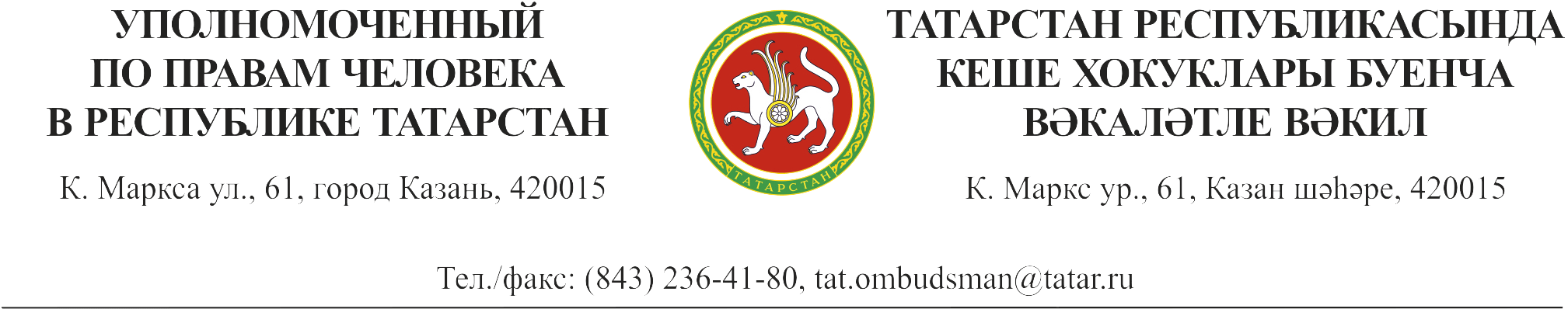 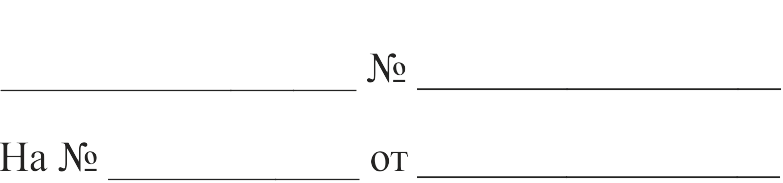 